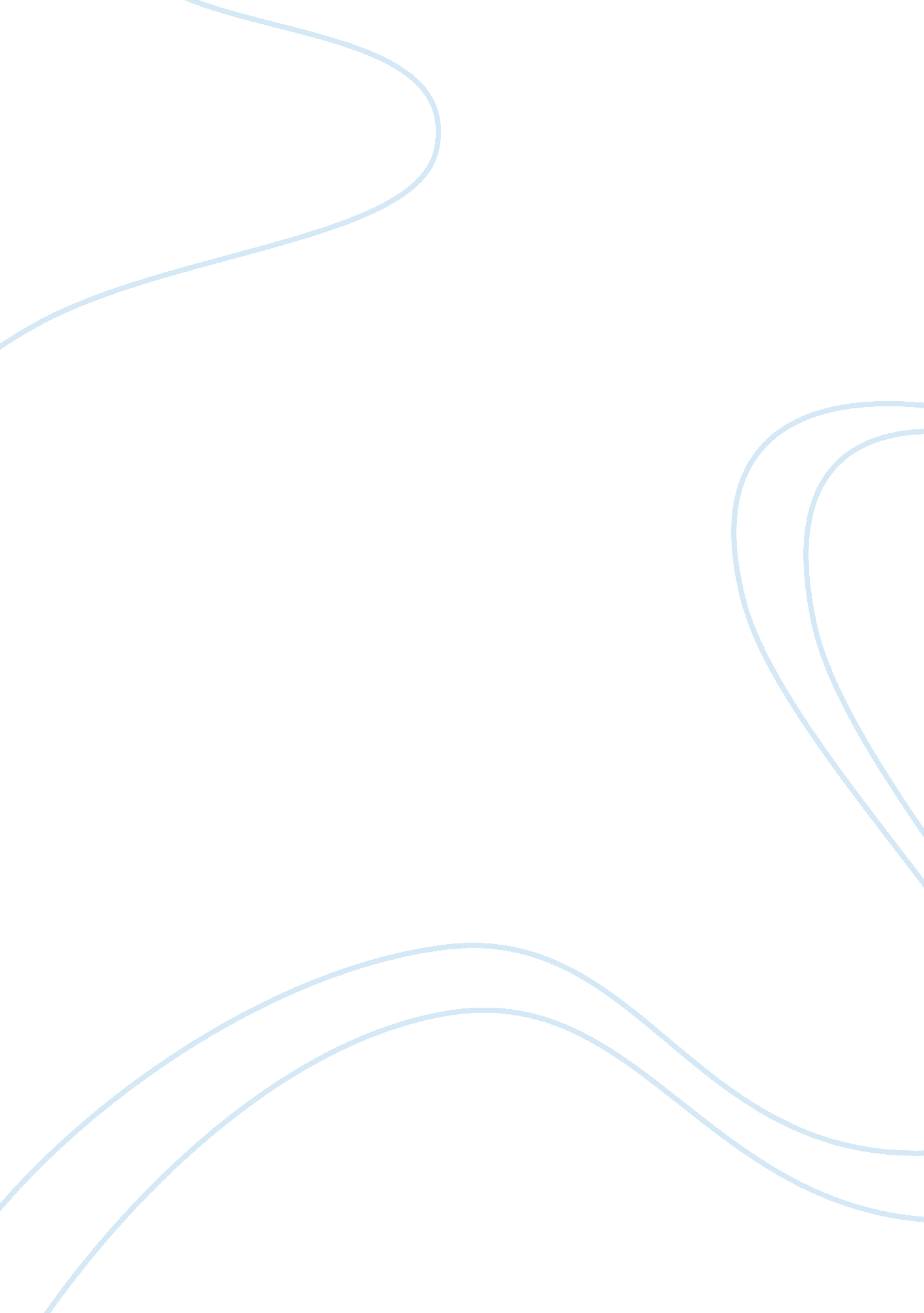 What bugs me about this school? essay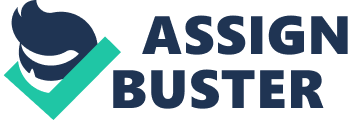 What bugs me about this School? What really bug me in this school are the wait list and the difficulty getting class. And the price of the books and the type of food the serve and the transportation to the campus. I am having difficult to register for classes that I want I was hoping to get five classes this semester but all the class were full even the wait list. Because of that I got only one class this semester. Cost of books bugs me also in high school, books ere generally provided by the school district at tax payer expense. Not so in college. I am shocked to find that college textbooks can cost over $1, 000 a year. College books are not cheap. An individual book may cost well over $100 for my English class, the cost of books for a year of college can easily top $1 , OHO. Also the limited type of food I can purchase. I really do not like to eat on campus because the food they serving it not healthy especially for students they are vegetarian because they not serving vegetarian food in the campus. And it is really official or me when I do not have my car so that can drive and eat outside the campus in any restaurants. Transportation to Chino Campus it is also bugs me. I live in Rancho Cucamonga and because the difficulty getting class in Rancho campus I got one class which is English 575 in Chino Campus this is the only class I got this semester. And my class starts at 7 P. M I really cannot take the bus because it takes too long to get to the campus. In that case I have to drive my family car every day and from Rancho to Chino that is 30 minutes’ drive. It was easier for me if I got classes in Rancho Campus because that it like 5 minutes’ drive from where I live. The time schedule of my class it is at 7 P. M I wish that my class was earlier because I have a lot of thing I have to do at that time and now I have to cancel everything. Plus I do not have that energy and force at that time. But anyway I took this class because It is fast track and have to take but I am not regret to take it because I have meet wonderful people and Amazing English Professor What Bugs Me About This School? 